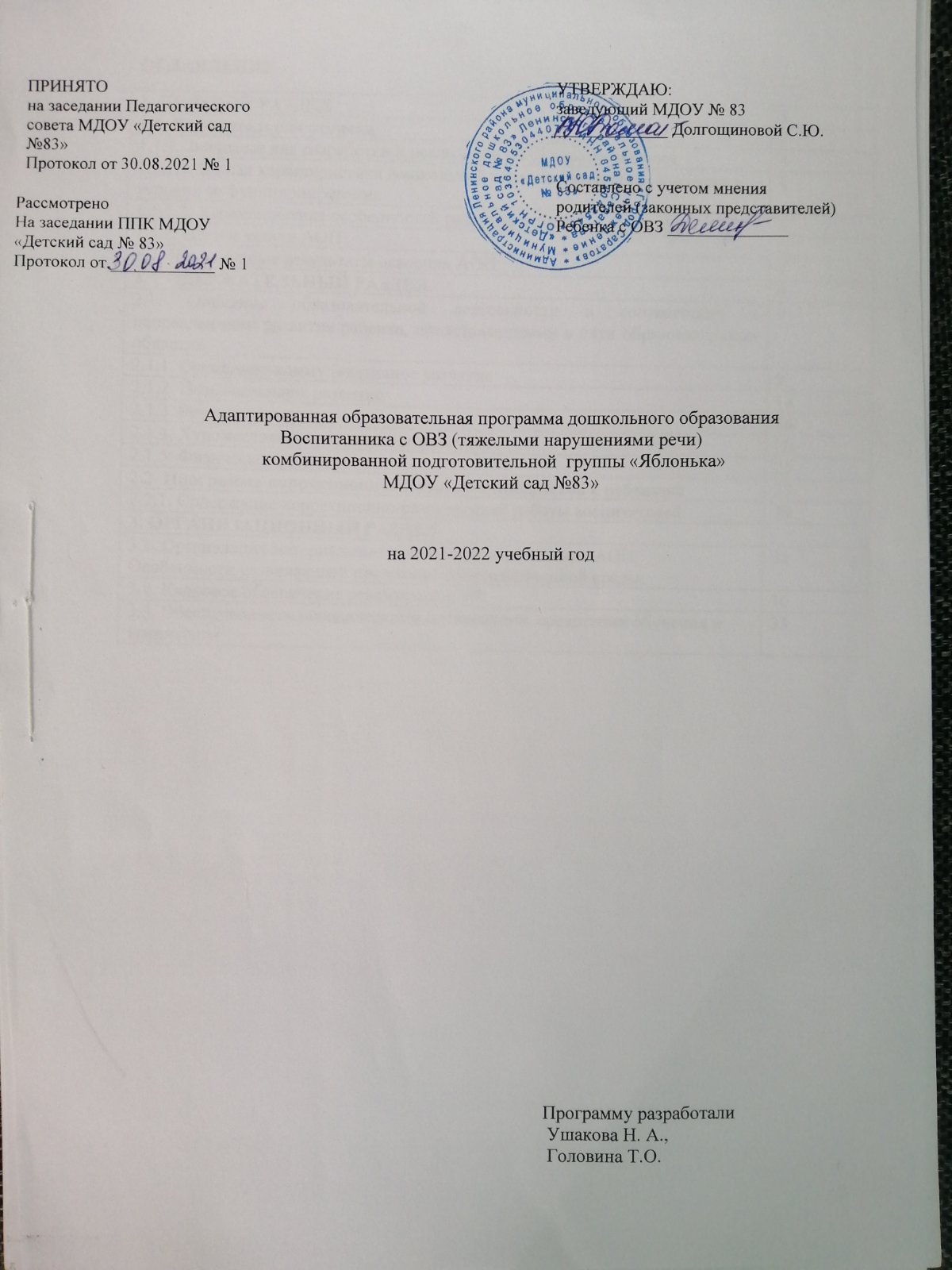                                                                                                                  ПроектАдаптированная образовательная программа  комбинированной подготовительной  группы «Яблонька» МДОУ «Детский сад №83» на 2021-2022 учебный год                                                                                                        Программу разработали                                                      Ушакова Н. А.,                                                       Головина Т.О.ОГЛАВЛЕНИЕ1. ЦЕЛЕВОЙ РАЗДЕЛ1.1. Пояснительная запискаАдаптированная образовательная программа группы комбинированной направленности (подготовительная группа «Яблонька») МДОУ – детский сад № 83 «Березка» города САРАТОВА  разработана на базе основной образовательной программы МДОУ – детский сад № 83 «Березка» города Саратова в рамках инклюзивного образования, с учетом адаптированной основной образовательной программы МДОУ  – детский сад № 83 «Березка» города Саратова и в соответствии с индивидуальными особенностями и особыми образовательными потребностями ребенка с ОВЗ. АОП разработана в соответствии  со следующими нормативными документами:Федеральный уровеньФедеральный закон «Об образовании в РФ» от 29 декабря 2012 г. № 273-ФЗ.Приказ Министерства образования и науки Российской Федерации от 30 августа 2013 года № 1014 «Об утверждении Порядка организации и осуществления образовательной деятельности по основным общеобразовательным программам – образовательным программам дошкольного образования».Постановление Главного государственного санитарного врача РФ от 15 мая 2013 N 26 (ред. от 27.08.2015) «Об утверждении СанПиН 2.4.1.3049-13 «Санитарно-эпидемиологические требования к устройству, содержанию и организации режима работы дошкольных образовательных организаций».Приказ Министерства образования и науки Российской Федерации от 17 октября 2013 года № 1155 «Об утверждении федерального государственного образовательного стандарта дошкольного образования».Приказ Министерства образования и науки Российской Федерации от 15 января 2014 года № 14 «Об утверждении показателей мониторинга системы образования».Письмо Министерства образования и науки Российской Федерации от 28 февраля 2014 года № 08-249 «Комментарии к ФГОС дошкольного образования»;Письмо Министерства образования и науки Российской Федерации от 10 января 2014 года № 08-5 «О соблюдении организациями, осуществляющими образовательную деятельность, требований, установленных федеральным государственным образовательным стандартом дошкольного образования».Приказ Министерства образования и науки РФ от 30 августа 2013 г. № 1014 «Об утверждении Порядка организации и осуществления образовательной деятельности по основным общеобразовательным программам – образовательным программам дошкольного образования» (Зарегистрировано в Минюсте России 26.09.2013 № 30038).Уровень ДООУстав МДОУ «Детский сад № 83»Положение об обеспечении прав на дошкольное образование детей- с ограниченными возможностями здоровья в МДОУ «детский сад №83 «Березка» города Саратова.Сроки реализации: Программа реализуется один год (2021-2022 учебный год). 1.1.1. Значимые для разработки и реализации АОП характеристики1.1.1.1. Общая характеристика дошкольной образовательной организации и условия ее функционированияГород Саратов находится в средней полосе России на живописном берегу полноводной реки Волги.  Саратов расположен на левом берегу и окружён холмами. Это большой промышленный город, который является областным центром и состоит из шести районов: Волжский, Кировский,  Фрунзенский, Заводской, Октябрьский и Ленинский.МДОУ  «Детский сад № 83» находится в Ленинском районе – в одном из самых больших в городе, в микрорайоне  п. Техстекло. Микрорайон славится не только чистым воздухом, но и развитой инфраструктурой - это рынки, магазины, детские сады, школы, спорткомплекс и др.  в типовом отдельно стоящем здании, отвечающем санитарно-гигиеническим, противоэпидемическим требованиям, правилам противопожарной безопасности. ДОО оборудовано кнопкой «тревожной сигнализации», установлена автоматическая пожарная сигнализация.В МДОУ «Детский сад № 83» функционирует 3 группы общеразвивающей направленности и 1 группа  комбинированной направленности.В 2020-2021 учебном году МДОУ «Детский сад № 83» посещают 106 воспитанников, из них девочек – 47, мальчиков – 59. Из них:- группа раннего возраста (2-3 года) – 29 человек,- младшая группа (3-4 года) – 26 человек,- средняя группа (4-5 лет) – 26 человека,- подготовительная группа (6-7 лет) – 25 человекВ здании ДОУ расположены групповые, включающие в себя игровые и спальные помещения, раздевалки, туалетные комнаты, а также кабинет заведующего, методический кабинет, , музыкальный и физкультурный залы, ,, кабинет педагога-психолога, логопедический кабинет,  кабинет делопроизводителя, медицинский кабинет (с приемной, процедурной, изолятором), пищеблок, прачечный блок.На территории детского сада размещено 4 игровых площадки для прогулок детей, спортивная площадка, площадка для экспериментальной деятельности.Характеристика социального окружения ДОО: МДОУ№ 83 работает в тесном контакте с различными городскими  учреждениями образования и культуры: МОУ «СОШ № 48», музыкальная школа № 6, детская библиотека, Подростковый клуб «Романтик», КВЦ «Радуга», детская поликлиника, Педагогический институт Саратовского Государственного университета им. Н.Г. Чернышевского, театр «Карамелька», студия детских развлечений «10 королевство»Целью данного взаимодействия является создание условий для развития независимой творческой индивидуальности – саморазвивающейся, самодостаточной личности, проявляющей себя субъектом социального бытия, свободно реализующейся в динамичном мире.Национально-культурные особенности: Обучение и воспитание в ДОО осуществляется на русском языке. Основной контингент воспитанников проживает в условиях микрорайона Техстекло. Реализация регионального компонента осуществляется посредством знакомства с национально-культурными особенностями Саратова и Саратовской области через ООД, целевые прогулки, беседы, проекты, различные виды совместной деятельности. Климатические особенности: При организации образовательного процесса учитываются климатические особенности региона. Саратовская  область – средняя полоса России. Основными чертами климата являются: умеренно холодная зима и сухое жаркое лето. В холодное время года пребывание детей на открытом воздухе уменьшается. В теплое время года – жизнедеятельность детей, преимущественно, организуется на открытом воздухе. Исходя из климатических особенностей региона, график образовательного процесса и режим дня составляется в соответствии с выделением двух периодов:холодный период (сентябрь-май);теплый  период (июнь-август).1.1.1.2. Характеристика особенностей развития детей с тяжелыми нарушениями речи (ТНР)Содержание Программы учитывает возрастные и индивидуальные особенности ребенка с ОВЗ.Общие сведения о ребенкеФ.И. ребенка: Аноним.Дата рождения: анонимное.Возрастная группа: ребенок посещает подготовительную группу комбинированной направленности  «Яблонька»  .В соответствии с заключением Саратовской территориальной психолого-медико-педагогической комиссии (ТПМПК) № 235 (П) от 29 мая 2019 года Аноним нуждается в создании специальных условий для получения образования, коррекции нарушений развития и социальной адаптации. Рекомендовано:воспитание и обучение по адаптированной основной образовательной программе дошкольного образования для детей с тяжелыми нарушениями речи сроком на 1 год; занятия с учителем-логопедом по коррекции общего недоразвития речи, III уровня речевого развития.На основе анализа условий функционирования дошкольной образовательной организации и созданных в ней специальных образовательных условий для ребенка с ОВЗ, индивидуальных особенностей развития ребенка и с учетом мнения родителей воспитанницы психолого-медико-педагогическим консилиумом МДОУ « детский сад № 83 «Березка» рекомендовано обучение и воспитание  в группе комбинированной направленности для детей с ТНР на основе адаптированной образовательной программы (протокол заседания ПМПк ).Психолого-педагогическая характеристика ребенка ОВЗАноним проживает с бабушкой  (Аноним, 19_ года рождения, образование среднее Семья неполная, социально благополучная. В семье созданы все необходимые условия для развития ребёнка.Мальчик родился от 2 родов.  Группа здоровья – 2. Жалобы со стороны бабушки на речевые нарушения, жалобы со стороны педагогов на невнимательность ребенка в процессе образовательной деятельности и плаксивость.Внешний вид ребенка опрятный, ухоженный. Культурно-гигиенические навыки и навыки самообслуживания сформированы согласно возрастным нормам. Мальчик ответственно относится к трудовым поручениям, проявляет самостоятельность при их выполнении. Ребенок отличается средним уровнем познавательной активности. Задания старается выполнять самостоятельно, но не всегда это получается. Постоянно прибегает к помощи взрослых, переживает. Реакция на успех спокойная, на  неуспех в учебной деятельности плаксивая. Выражает доброжелательное отношение к сверстникам, но в играх с ними в основном занимает пассивную позицию. В игровой деятельности отдает предпочтение индивидуальным играм, самостоятельным играм с игрушками. Средний уровень развития познавательной сферы.Восприятие целостное, осознанное. Воспринимает несложные целостные изображения по части и умеет включать часть в целое, складывает разрезные картинки, состоящие из 3-4 частей путем зрительного анализа, но чаще методом проб и ошибок. Сформированы сенсорные эталоны формы, величины, цвета. Слабо сформированы пространственно-временные представления: называет времена года, но в назывании основных признаков каждого времени года затрудняется; не знает части суток; знает и называет части тела, путает правую и левую руку.Внимание не достаточно устойчивое, концентрация слабая. Быстро утомляется, испытывает трудности в переключении внимания и планировании своих действий. Наблюдается неравномерный темп деятельности. Сужен объем активного внимания.Запоминание медленное, воспроизведение точное. Лучше запоминает зрительную информацию. Объем памяти достаточный. Мышление наглядно-образное. Сформированы обобщающие понятия, но при этом перечисляет малое количество входящих в данные обобщающие понятия объектов, может испытывать затруднения при установлении причинно-следственных связей. Мышление самостоятельное. Помощь взрослого использует продуктивно. Мальчик моторно неловок, скованн. Слабо развита мелкая моторика рук. Неуверенно пользуется ножницами, неправильно держит карандаш, на занятиях по лепке результата добивается только с помощью взрослого. Ведущая рука правая.обладает начальными знаниями о себе, о предметном, природном, социальном и культурном мире, в котором она живёт. Правильно пользуется порядковыми, количественными числительными до 10, соотносит цифру с соответствующим количеством предметов, уравнивает множество предметов. Различает и называет цвета, геометрические фигуры (круг, квадрат, треугольник, прямоугольник), овал в пассиве. Нарушено звукопроизношение шипящих, соноров. Словарный запас ниже возрастной нормы, наблюдаются нарушения грамматического строя речи, связной речи, слоговой структуры слова. Фонематические процессы не сформированы. Мальчик неуверенн в себе, тревожен, плаксив, плохо привыкает к новой обстановке и людям, имеет привычку грызть ногти.1.1.2. Цели и задачи АОПЦелью АОП является проектирование социальной ситуации развития, осуществление коррекционно-развивающей деятельности и развивающей предметно-пространственной среды, обеспечивающих позитивную социализацию, мотивацию и поддержку индивидуальности ребенка с ограниченными возможностями здоровья (с тяжёлыми нарушениями речи), предусматривающей полную интеграцию действий всех специалистов ДОО и родителей дошкольника в рамках инклюзивного образования.Комплексность педагогического воздействия направлена на выравнивание речевого и психофизического развития детей и обеспечение их всестороннего гармоничного развития, развития физических, духовно-нравственных, интеллектуальных и художественно-эстетических качеств дошкольников.Доступное и качественное образование ребенка с ТНР достигается через решение следующих задач:овладение ребенком самостоятельной, связной, грамматически правильной речью и коммуникативными навыками, фонетической системой русского языка;охрана и укрепление физического и психического ребенка с ТНР, в том числе его эмоционального благополучия;коррекция недостатков психофизического развития ребенка с ТНР посредством осуществления индивидуально-ориентированной психолого-медико-педагогической помощи ребенку с учетом его психофизического, речевого развития, индивидуальных возможностей и в соответствии с рекомендациями ПМПК и ПМПк ДОО.создание благоприятных условий развития ребенка с ТНР в соответствии с его возрастными, психофизическими и индивидуальными особенностями, развитие способностей и творческого потенциала ребенка с ТНР как субъекта отношений с другими детьми, взрослыми и миром;формирование общей культуры личности ребенка с ТНР, развитие его социальных, нравственных, эстетических, интеллектуальных, физических качеств, инициативности, самостоятельности и ответственности, формирование предпосылок учебной деятельности;обеспечение равных возможностей для полноценного развития ребенка с ТНР в период дошкольного детства, формирование социокультурной среды, соответствующей психофизическим и индивидуальным особенностям ребенка с ТНР;объединение обучения и воспитания в целостный образовательный процесс на основе духовно-нравственных и социокультурных ценностей, принятых в обществе правил и норм поведения в интересах человека, семьи, общества;обеспечение психолого-педагогической поддержки семьи и повышение компетентности родителей (законных представителей) в вопросах развития и образования, охраны и укрепления здоровья ребенка с ТНР.1.2. Планируемые результаты освоения АОПРечевое развитиеРебенок контактен, часто становится инициатором общения со сверстниками и взрослыми; эмоциональные реакции адекватны и устойчивы, ребенок эмоционально стабилен; пассивный словарь ребенка соответствует возрастной норме; ребенок может показать по просьбе взрослого несколько предметов или объектов, относящихся к одному понятию; показать на предложенных картинках названные взрослым действия; показать по картинкам предметы определенной геометрической формы, обладающие определенными свойствами; понимает различные формы словоизменения; понимает предложно-падежные конструкции с простыми предлогами, уменьшительно-ласкательные суффиксы существительных, дифференцирует формы единственного и множественного числа глаголов, глаголы с приставками; понимает смысл отельных предложений, хорошо понимает связную речь; без ошибок дифференцирует как оппозиционные звуки, не смешиваемые в произношении, так и смешиваемые в произношении; уровень развития экспрессивного словаря соответствует возрасту; ребенок безошибочно называет по картинкам предложенные предметы, части тела и предметов; обобщает предметы и объекты, изображенные на картинке; не допускает ошибок при назывании действий, изображенных на картинках; называет основные и оттеночные цвета, называет форму указанных предметов; уровень развития грамматического строя речи практически соответствует возрастной норме; ребенок правильно употребляет имена существительные в именительном падеже единственного и множественного числа, имена существительные в косвенных падежах; имена существительные множественного числа в родительном падеже; согласовывает прилагательные с существительными единственного числа; без ошибок употребляет предложно-падежные конструкции; согласовывает числительные «2» и «5» с существительными; образовывает существительные с уменьшительно-ласкательными суффиксами и названия детенышей животных; уровень развития связной речи практически соответствует возрастной норме; без помощи взрослого пересказывает небольшой текст с опорой на картинки, по предложенному или коллективно составленному плану; составляет описательный рассказ по данному или коллективно составленному плану; составляет рассказ по картине по данному или коллективно составленному плану; знает и умеет выразительно рассказывать стихи; не нарушает звуконаполняемость и слоговую структуру слов; объем дыхания достаточный, продолжительность выдоха нормальная, сила голоса и модуляция в норме. Темп и ритм речи, паузация нормальные. Ребенок употребляет основные виды интонации; ребенок без ошибок повторяет слоги с оппозиционными звуками, выделяет начальный ударный гласный из слов, у него сформированы навыки фонематического анализа и синтеза, слогового анализа слов, анализа простых предложений. Познавательное развитиеРебенок различает и соотносит основные и оттеночные цвета, различает предложенные геометрические формы; хорошо ориентируется в пространстве и в схеме собственного тела, показывает по просьбе взрослого предметы, которые находятся вверху, внизу, впереди, сзади, слева, справа; показывает правый глаз, левый глаз, правое ухо, левое ухо; без труда складывает картинку из 4-6 частей со всеми видами разреза; складывает из палочек предложенные изображения; ребенок знает названия плоских и объемных геометрических форм (круг, квадрат, треугольник, овал, прямоугольник, куб, шар, цилиндр, кирпичик, конус), различает их и использует в деятельности; знает и различает основные и оттеночные цвета: красный, оранжевый, желтый, зеленый, голубой, синий, фиолетовый, коричневый, серый, белый, черный; различает параметры величины и владеет навыками сравнения предметов по величине; умеет проводить анализ объектов, называя целое, а потом вычленяя его части, детали; умеет соединять детали для создания постройки, владеет разными способами конструирования; хорошо ориентируется в пространстве и определяет положение предметов относительно себя; владеет навыками счета в пределах пяти; у ребенка сформированы обобщающие понятия: деревья, овощи, фрукты, цветы, животные, птицы, рыбы, насекомые, транспорт, игрушки, одежда, обувь, посуда, мебель; ребенок умеет обобщать предметы по определенным признакам и классифицировать их; умеет устанавливать некоторые причинно- следственные связи между явлениями природы; знает и соблюдает некоторые правила поведения в природе, знает, что нельзя разорять муравейники, доставать птенцов из гнезд, ломать ветки деревьев и т. п.Социально-коммуникативное развитиеРебенок принимает активное участие в коллективных играх, изменяет ролевое поведение в игре, проявляет инициативность в игровой деятельности, организует игры на бытовые и сказочные сюжеты; принимает участие в других видах совместной деятельности; умеет регулировать свое поведение на основе усвоенных норм и правил; положительно оценивает себя и свои возможности; владеет коммуникативными навыками, умеет здороваться, прощаться, благодарить, спрашивать разрешения, поздравлять с праздником, умет выразить свои чувства словами; знает свои имя и фамилию, имена и отчества родителей и других членов семьи, имена и отчества педагогов; знает, в какой стране и в каком населенном пункте он живет; с охотой выполняет поручения взрослых, помогает готовить материалы и оборудование для совместной деятельности, а потом помогает убирать их; убирает игровое оборудование, закончив игры; с удовольствием принимает участие в продуктивной трудовой деятельности; имеет представления о труде взрослых, названиях профессий, трудовых действиях представителей этих профессий, понимает значимость труда взрослых.Художественно-эстетическое развитиеРебенок знаком с произведениями различной тематики, эмоционально реагирует на прочитанное, высказывает свое отношение к нему, может оценить поступки героев, пересказывает произведения по данному плану, участвует в их драматизации, читает стихи; в рисовании может создавать образы знакомых предметов, передавая их характерные признаки; может создавать многофигурные композиции на бытовые и сказочные сюжеты; использует цвет для передачи эмоционального состояния; в лепке создает образы знакомых предметов или персонажей; в аппликации создает композиции из вырезанных форм; знаком с произведениями народного прикладного искусства, узнает их, эмоционально на них реагирует; умеет в движении передавать характер музыки, выразительно танцует, поет, участвует в музыкальных играх, может определить жанр музыкального произведения; без ошибок дифференцирует звучание нескольких игрушек, музыкальных инструментов, определяет направление звука, воспроизводит предложенные педагогом ритмы. Физическое развитиеОбщая и ручная моторика ребенка развита в соответствии с возрастной нормой, все движения выполняются в полном объеме, нормальном темпе; координация движений не нарушена; ребенок ходит прямо, свободно, не опуская голову, может пробежать в медленном темпе 200 метров; может прыгнуть в длину с места на 60 сантиметров, отталкиваясь двумя ногами; умеет бросать мяч от груди, из-за головы и ловить его двумя руками; может ходить по гимнастической скамейке, удерживая равновесие; может лазать по гимнастической стенке верх и вниз; охотно выполняет гигиенические процедуры, знает, что нужно ежедневно гулять, делать зарядку; у ребенка сформированы навыки безопасного поведения дома, в детском саду, на улице, в транспорте; в мимической мускулатуре движения выполняются в полном объеме и точно, синкинезии отсутствуют; артикуляционная моторика в норме, движения выполняются в полном объеме и точно; переключаемость в норме; синкинезии и тремор отсутствуют; саливация в норме.Планируемые результаты психолого-педагогического сопровождения ребенка ребенок овладел самостоятельной, связной, грамматически правильной речью и коммуникативными навыками, фонетической системой русского языка;у ребенка наблюдается повышение показателей сформированности познавательных процессов в соответствии с его индивидуальными возможностями;у ребенка сформировано позитивное отношение к своему «Я», снизился уровень личностной тревожности.2. СОДЕРЖАТЕЛЬНЫЙ РАЗДЕЛ2.1. Описание образовательной деятельности в соответствии с направлениями развития ребенка, представленными в пяти образовательных областях2.1.1. Социально-коммуникативное развитиеВ области социально-коммуникативного развития ребенка с ТНР, с учётом его психофизических особенностей, в условиях информационной социализации основными задачами образовательной деятельности являются создание условий для:усвоения норм и ценностей, принятых в обществе, включая моральные и нравственные ценности;развития общения и взаимодействия ребенка с ТНР со взрослыми и сверстниками;становления самостоятельности, целенаправленности и саморегуляции собственных действий;развития эмоциональной отзывчивости, сопереживания,формирования готовности к совместной деятельности со сверстниками и взрослыми,формирования уважительного отношения и чувства принадлежности к своей семье и к сообществу детей и взрослых в ДОО;формирования позитивных установок к различным видам труда и творчества;формирования основ безопасного поведения в быту, социуме, природе;развития коммуникативных и социальных навыков  ребенка с ТНР;развития игровой деятельности.Основное содержание образовательной деятельности Содержание образовательной области «Социально-коммуникативное развитие» направлено на всестороннее развитие у ребенка с ТНР навыков игровой деятельности, дальнейшее приобщение его к общепринятым нормам и правилам взаимоотношений со сверстниками и взрослыми, в том числе моральным, на обогащение первичных представлений о гендерной и семейной принадлежности. В этот период в работе с ребенком взрослые создают и расширяют знакомые образовательные ситуации, направленные на стимулирование потребности детей в сотрудничестве, в кооперативных действиях со сверстниками во всех видах деятельности, продолжается работа по активизации речевой деятельности, по дальнейшему накоплению словарного запаса. Расширять представления о способах взаимодействия с растениями и животными. Закреплять представления о том, что общаться с животными необходимо так, чтобы не причинять вреда ни им, ни себе.Образовательную деятельность в рамках области «Социально-коммуникативное развитие» проводят воспитатели, интегрируя ее содержание с тематикой логопедической работы, проводимой учителем-логопедом.Совместная образовательная деятельность педагогов с ребенком с ТНР предполагает следующие направления работы: дальнейшее формирование представлений о разнообразии окружающего их мира людей и рукотворных материалов; воспитание правильного отношения к людям, к вещам и т. д.; обучение способам поведения в обществе, отражающим желания, возможности и предпочтения ребенка. В процессе уточнения представлений о себе и окружающем мире у ребенка активизируется речевая деятельность, расширяется словарный запас.Основное внимание обращается на совершенствование игровых действий и точное выполнение игровых правил в дидактических и подвижных играх и упражнениях.В этот период большое значение приобретает создание развивающей предметно-пространственной среды и привлечение ребенка к творческим играм. Воспитатели организуют сюжетно-ролевые и театрализованные игры с детьми, осуществляя не директивное руководство ими. Элементы сюжетно-ролевой и сюжетно-дидактической игры, театрализованные игры, подвижные, дидактические игры активно включаются в занятия по всем направлениям коррекционно-развивающей работы. Работа с ребенком также предполагает занятия в сенсорной комнате, активное применение игротерапевтических техник с элементами куклотерапии, песочной терапии, арттерапии, психогимнастики. Данную работу проводит педагог-психолог, согласуя их с педагогами группы и родителями. Педагоги уделяют основное внимание формированию связной речи у ребенка с ТНР, ее основных функций (коммуникативной, регулирующей, познавательной). Ребенок вовлекается в различные виды деятельности, естественным образом обеспечивающие их коммуникативное взаимодействие со взрослыми и сверстниками, развитие познавательного интереса и мотивации к деятельности. Обращается внимание на формирование у ребенка представления о Родине: о городах России, о ее столице, о государственной символике, гимне страны, о малой родине и т. д. В различных ситуациях расширяют и закрепляют представления о предметах быта, необходимых человеку, о макросоциальном окружении.Взрослые создают условия для формирования экологических представлений у ребенка, знакомя их с функциями человека в природе (потребительской, природоохранной, восстановительной). В рамках раздела обращается внимание на развитие у ребенка устойчивого алгоритма поведения в опасных ситуациях: в помещении, на прогулке, на улице, в условиях поведения с посторонними людьми.Активными участниками образовательного процесса в области «Социально-коммуникативное развитие» являются родители детей, а также все специалисты, работающие с детьми с ТНР.Характер решаемых задач позволяет структурировать содержание образовательной области «Социально-коммуникативное развитие» по следующим разделам:Формирование общепринятых норм поведения.Формирование гендерных и гражданских чувств.Развитие игровой и театрализованной деятельности.Совместная трудовая деятельность.Формирование основ безопасности в быту, социуме, природе. Формирование предпосылок экологического сознания.Психологическое сопровождение образовательной области «Социально-коммуникативное развитие».Формирование общепринятых норм поведенияПриобщать детей к моральным ценностям человечества. Формировать нравственное сознание и нравственное поведение через создание воспитывающих ситуаций. Продолжать знакомить с принятыми нормами и правилами поведения, формами и способами общения.Воспитывать честность, скромность, отзывчивость, способность сочувствовать и сопереживать, заботиться о других, помогать слабым и маленьким, защищать их.Учить быть требовательным к себе и окружающим.Прививать такие качества, как коллективизм, человеколюбие, трудолюбие.Формировать представления о правах и обязанностях ребенка.Формирование гендерных и гражданских чувствПродолжать формирование Я-образа.Воспитывать у мальчиков внимательное отношение к девочкам.Воспитывать в девочках скромность, умение заботиться об окружающих.Воспитывать любовь к родному городу, малой родине, родной стране, чувство патриотизма.Развитие игровой и театрализованной деятельностиНасыщать игрой всю жизнь детей в детском саду.Учить детей самостоятельно организовывать игровое взаимодействие, осваивать игровые способы действий, создавать проблемно-игровые ситуации, овладевать условностью игровых действий, заменять предметные действия действиями с предметами-заместителями, а затем и словом, отражать в игре окружающую действительность.Развивать в игре коммуникативные навыки, эмоциональную отзывчивость на чувства окружающих людей, подражательность, творческое воображение, активность, инициативность, самостоятельность. Учить справедливо оценивать свои поступки и поступки товарищей.Подвижные игрыУчить детей овладевать основами двигательной и гигиенической культуры. Обеспечивать необходимый уровень двигательной активности.Совершенствовать навыки ориентировки в пространстве. Учить организовывать игры-соревнования, игры-эстафеты, участвовать в них, соблюдать правила. Способствовать развитию жизненной активности, настойчивости, произвольности поведения, организованности, чувства справедливости.Настольно-печатные дидактические игрыСовершенствовать навыки игры в настольно-печатные дидактические игры (парные картинки, лото, домино, игры-«ходилки», головоломки), учить устанавливать и соблюдать правила в игре. Обогащать в игре знания и представления об окружающем мире. Развивать интеллектуальное мышление, формировать навыки абстрактных представлений. Развивать дружелюбие и дисциплинированность.Сюжетно-ролевая играОбогащать и расширять социальный опыт детей. Совершенствовать способы взаимодействия в игре со сверстниками. Развивать коммуникативные навыки на основе общих игровых интересов. Учить самостоятельно организовывать сюжетно-ролевую игру, устанавливать и соблюдать правила, распределять роли, прогнозировать ролевые действия и ролевое поведение, согласовывать свои действия с действиями других участников игры. Учить расширять игровой сюжет путем объединения нескольких сюжетных линий. Развивать эмоции, воспитывать гуманные чувства к окружающим.Театрализованные игрыРазвивать умение инсценировать стихи, песенки, разыгрывать сценки по знакомым сказкам. Совершенствовать творческие способности, исполнительские навыки, умение взаимодействовать с другими персонажами. Воспитывать артистизм, эстетические чувства, развивать эмоции, воображение, фантазию, умение перевоплощаться, духовный потенциал.Совместная трудовая деятельностьРасширять представления детей о труде взрослых и его общественном значении, прививать интерес к труду взрослых. Знакомить с профессиями взрослых в разных сферах деятельности, их трудовыми действиями, результатами деятельности.Прививать желание выполнять трудовые поручения, проявлять при этом творчество, инициативу, ответственность. Учить доводить дело до конца, бережно относиться к объектам трудовой деятельности, материалам и инструментам.Совершенствовать навыки самообслуживания.Прививать желание участвовать в хозяйственно-бытовой деятельности, наводить порядок в группе и на участке, выполнять обязанности дежурных по столовой, на занятиях, в уголке природы.Развивать желание заниматься ручным трудом, ремонтировать вместе со взрослыми книги, игры, игрушки; изготавливать поделки из природного материала; делать игрушки для сюжетно-ролевых игр.Формирование основ безопасности в быту, социуме, природе. Формирование предпосылок экологического сознанияУчить детей соблюдать технику безопасности в быту, дома и в детском саду, на улицах города, в скверах и парках, в общественных местах, за городом, в лесу, вблизи водоемов.Совершенствовать знание правил дорожного движения, продолжать знакомить с некоторыми дорожными знаками (Осторожно – дети. Пешеходный переход. Подземный пешеходный переход. Остановка общественного транспорта. Велосипедная дорожка).Продолжать знакомить детей с работой специального транспорта.Познакомить с работой службы МЧС.Закрепить правила поведения с незнакомыми людьми.Закрепить знание каждым ребенком своих домашнего адреса, телефона, фамилии, имени и отчества родителей.Психологическое сопровождение образовательной области «Социально-коммуникативное развитие»Стабилизировать эмоциональный фон.Развивать способность к осознанию своих эмоциональных состояний, настроения, самочувствия.Повышать чувство защищенности, формировать приемы преодоления психоэмоционального напряжения.Создавать условия для осознания ребенком собственных переживаний, снижения отчужденности. Содействовать проявлению взаимопонимания, освоению позитивных средств самовыражения.Вызывать инициирование поддержки, помощи, сопереживание и стремление содействовать, понять причины эмоциональных состояний, радовать других, быть полезным.Развивать понимание важности нравственного поведения, осознание последствий нарушения/соблюдения норм и правил.Стимулировать самостоятельное преодоление трудностей в деятельности, стремление выполнять нормы и правила, относить содержащиеся в них требования к себе, организовывать в соответствии с ними свое поведение; стимулировать желание исправиться при нарушении норм и правил поведения.Формировать умения устанавливать продуктивные контакты со взрослыми и сверстниками, как со знакомыми, так и с незнакомыми, выражая содержание общения разнообразными способами; вступать в диалогическое общение, понимать разнообразные инициативные обращения и адекватно на них реагировать, передавать содержание диалога в инициативных репликах; вступать в речевое общение разными способами: сообщать о своих впечатлениях, переживаниях, задавать вопросы, побуждать партнера к совместной деятельности; дифференцированно, выразительно использовать вербальные и невербальные средства в разных ситуациях, говорить спокойно, с умеренной громкостью, доброжелательно; проявлять доброжелательность, не конфликтность; самостоятельно разрешать конфликтные ситуации, используя конструктивные способы и прибегая к помощи взрослых только в исключительных случаях; договариваться, изменять стиль общения со взрослым или сверстником в зависимости от ситуации, проявлять уважение и внимание к собеседнику, обосновывать свое согласие и несогласие с действиями партнера, соблюдать нормы речевого этикета, использовать индивидуализированные формулы речевого этикета за счет приращения к ним мотивировок.Развивать внеситуативно-познавательную форму общения с взрослыми и формировать внеситуативно-деловую форму общения со сверстниками.Программы групповой психопрофилактической и коррекционно-развивающей работы педагога-психолога в группе комбинированной направленности для детей с ТНР:Тренинговая программа эмоционального развития дошкольников «Удивляюсь, злюсь, боюсь, хвастаюсь и радуюсь» С.В. Крюкова, Н.П. Слободяник.Программа развития личности ребенка, навыков общения со взрослыми и сверстниками для детей 3-6 лет «Азбука общения» Л.М. Шипицына, О.В. Защиринская, А.П. Воронова, Т.А. Нилова.2.1.2. Познавательное развитиеВ образовательной области «Познавательное развитие» основными задачами образовательной деятельности с детьми являются создание условий для:развития интересов ребенка, любознательности и познавательной мотивации;формирования познавательных действий, становления сознания;развития воображения и творческой активности;формирования первичных представлений о себе, других людях, объектах окружающего мира, о свойствах и отношениях объектов окружающего мира (форме, цвете, размере, материале, звучании, ритме, темпе, количестве, числе, части и целом, пространстве и времени, движении и покое, причинах и следствиях и др.);формирования первичных представлений о малой родине и Отечестве, представлений о социокультурных ценностях нашего народа, об отечественных традициях и праздниках, о планете Земля как общем доме людей, об особенностях ее природы, многообразии стран и народов мира;развития представлений о виртуальной среде, о возможностях и рисках Интернета. Основное содержание образовательной деятельности Содержание образовательной области «Познавательное развитие» предполагает создание взрослыми ситуаций для расширения представлений ребенка о функциональных свойствах и назначении объектов, стимулируют его к анализу, используя вербальные средства общения, разнообразят ситуации для установления причинных, временных и других связей и зависимостей между внутренними и внешними свойствами. При этом широко используются методы наблюдения за объектами, демонстрации объектов, элементарные опыты, упражнения и различные игры. Содержание образовательной области «Познавательное развитие» в этот период обеспечивает развитие у ребенка с ТНР познавательной активности, обогащение его сенсомоторного и сенсорного опыта, формирование предпосылок познавательно-исследовательской и конструктивной деятельности, а также представлений об окружающем мире и элементарных математических представлений. Продолжается развитие мотивационного, целевого, содержательного, операционального и контрольного компонентов конструктивной деятельности. При этом особое внимание уделяется самостоятельности ребенка, ему предлагаются творческие задания, задания на выполнение работ по своему замыслу, задания на выполнение коллективных построек. Педагоги стимулируют познавательный интерес ребенка к различным способам измерения, счета количеств, определения пространственных отношений у разных народов.Характер решаемых задач позволяет структурировать содержание образовательной области  по следующим разделам: Сенсорное развитиеРазвитие психических функций.Формирование целостной картины окружающего мира. Познавательно-исследовательская деятельность.Развитие математических представлений.Сенсорное развитиеСовершенствовать умение обследовать предметы разными способами.Развивать глазомер в специальных упражнениях и играх.Учить воспринимать предметы, их свойства; сравнивать предметы; подбирать группу предметов по заданному признаку.Развивать цветовосприятие и цветоразличение, умение различать цвета по насыщенности; учить называть оттенки цветов. Формировать представление о расположении цветов в радуге.Продолжать знакомить с геометрическими формами и фигурами; учить использовать в качестве эталонов при сравнении предметов плоскостные и объемные фигуры.Развитие психических функцийРазвивать слуховое внимание и память при восприятии неречевых звуков. Учить различать звучание нескольких игрушек или детских музыкальных инструментов, предметов-заместителей; громкие и тихие, высокие и низкие звуки.Развивать зрительное внимание и память в работе с разрезными картинками (4-8 частей, все виды разрезов) и пазлами по всем изучаемым лексическим темам.Продолжать развивать мышление в упражнениях на группировку и классификацию предметов по одному или нескольким признакам (цвету, форме, размеру, материалу).Развивать воображение и на этой основе формировать творческие способности.Формирование целостной картины мира. Познавательно-исследовательская деятельностьРасширять представления о родной стране как о многонациональном государстве, государственных праздниках, родном городе и его достопримечательностях.Формировать представление о российской армии и профессиях военных, о почетной обязанности защищать Родину. Совершенствовать умение ориентироваться в детском саду и на участке детского сада. Закрепить и расширить представления о профессиях работников детского сада.Формировать представление о родословной своей семьи. Привлекать к подготовке семейных праздников. Приобщать к участию в совместных с родителями занятиях, вечерах досуга, праздниках.Расширять представления о предметах ближайшего окружения, их назначении, деталях и частях, из которых они состоят; материалах, из которых они сделаны. Учить самостоятельно характеризовать свойства и качества предметов, определять цвет, величину, форму.Расширять представления о профессиях, трудовых действиях взрослых. Формировать представления об инструментах, орудиях труда, нужных представителям разных профессий; о бытовой технике.Учить сравнивать и классифицировать предметы по разным признакам. Формировать первичные экологические знания. Учить детей наблюдать сезонные изменения в природе и устанавливать причинно-следственные связи между природными явлениями. Углублять представления о растениях и животных. Расширять представления об обитателях уголка природы и уходе за ними. Воспитывать ответственность за них.Систематизировать знания о временах года и частях суток.Формировать первичные представления о космосе, звездах, планетах.Развитие математических представленийФормировать навыки количественного и порядкового счета в пределах 10 с участием слухового, зрительного и двигательного анализаторов. Закрепить в речи количественные и порядковые числительные, ответы на вопросы Сколько всего? Который по счету? Совершенствовать навык отсчитывания предметов из большего количества в пределах 10.Учить сравнивать рядом стоящие числа (со зрительной опорой). Совершенствовать навык сравнения групп множеств и их уравнивания разными способами.Познакомить с составом числа из единиц в пределах 5.Формировать представление о том, что предмет можно делить на равные части, что целое больше части. Учить называть части, сравнивать целое и часть.Формировать представление о том, что результат счета не зависит от расположения предметов и направления счета.Формировать навык сравнения двух предметов по величине (высоте, ширине, длине) с помощью условной меры; определять величину предмета на глаз, пользоваться сравнительными прилагательными (выше, ниже, шире, уже, длиннее, короче). Совершенствовать навык раскладывания предметов в возрастающем и убывающем порядке в пределах 10.Учить измерять объем условными мерками.Совершенствовать умение узнавать и различать плоские и объемные геометрические фигуры (круг, овал, квадрат, прямоугольник, треугольник, шар, куб, цилиндр), узнавать их форму в предметах ближайшего окружения.Формировать представление о четырехугольнике; о квадрате и прямоугольнике как о его разновидностях.Совершенствовать навыки ориентировки в пространстве и на плоскости. Формировать навыки ориентировки по простейшей схеме , плану. Учить понимать и обозначать в речи положение одного предмета по отношению к другому.Закрепить представления о смене времен года и их очередности, о смене частей суток и их очередности. Сформировать представление о таком временном отрезке, как неделя, об очередности дней недели.2.1.3. Речевое развитиеВ образовательной области «Речевое развитие» основными задачами образовательной деятельности с ребенком с ОВЗ является создание условий для: овладения речью как средством общения и культуры;обогащения активного словаря;развития связной, грамматически правильной диалогической и монологической речи;развития речевого творчества;развития звуковой и интонационной культуры речи, фонематического слуха;знакомства с книжной культурой, детской литературой;развития понимания на слух текстов различных жанров детской литературы; формирование звуковой аналитико-синтетической активности как предпосылки обучения грамоте;профилактики речевых нарушений и их системных последствий.Основное содержание образовательной деятельности В этот период основное внимание уделяется стимулированию речевой активности ребенка. У него формируется мотивационно-потребностный компонент речевой деятельности, развиваются ее когнитивные предпосылки: восприятие, внимание, память, мышление. Одной из важных задач обучения является формирование вербализованных представлений об окружающем мире, дифференцированного восприятия предметов и явлений, элементарных обобщений в сфере предметного мира. Различение, уточнение и обобщение предметных понятий становится базой для развития активной речи детей. Для развития фразовой речи ребенка проводятся занятия с использованием приемов комментированного рисования, обучения рассказыванию по литературным произведениям, по иллюстративному материалу. Для совершенствования планирующей функции речи обучают намечать основные этапы предстоящего выполнения задания. Совместно со взрослым, а затем самостоятельно ребенку предлагается составлять простейший словесный отчет о содержании и последовательности действий в различных видах деятельности.Педагоги создают условия для развития коммуникативной активности ребенка с ТНР в быту, играх и на занятиях. Для этого, в ходе специально организованных игр и в совместной деятельности, ведется формирование средств межличностного взаимодействия детей. Взрослые предлагают различные ситуации, позволяющие моделировать социальные отношения в игровой деятельности. Они создают условия для расширения словарного запаса через эмоциональный, бытовой, предметный, социальный и игровой опыт ребенка.У ребенка активно развивается способность к использованию речи в повседневном общении, а также стимулируется использование речи в области познавательно-исследовательского, художественно-эстетического, социально-коммуникативного и других видов развития. Взрослые могут стимулировать использование речи для познавательно-исследовательского развития ребенка, например, отвечая на вопросы «Почему?..», «Когда?..», обращая его внимание на последовательность повседневных событий, различия и сходства, причинно-следственные связи, развивая идеи, высказанные ребенком, вербально дополняя его. В сфере приобщения ребенка к культуре чтения литературных произведений взрослые читают книги, стихи, вспоминают содержание и обсуждают вместе с ребенком прочитанное, способствуя пониманию прочитанного. Если ребенок хочет читать сам, то ему предоставляется такая возможность. Для формирования у ребенка мотивации к обучению, в работу по развитию речи включаются занятия по подготовке к обучению грамоте. Эту работу воспитатель и учитель-логопед проводят, исходя из особенностей и возможностей развития ребенка с речевыми нарушениями. Содержание занятий по развитию речи тесно связано с содержанием логопедической работы, а также работы, которую проводят с ребенком другие специалисты.Развитие словаряУточнить и расширить запас представлений на основе наблюдения и осмысления предметов и явлений окружающей действительности, создать достаточный запас словарных образов.Обеспечить переход от накопленных представлений и пассивного речевого запаса к активному использованию речевых средств.Расширить объем правильно произносимых существительных – названий предметов, объектов, их частей по всем изучаемым лексическим темам.Учить группировать предметы по признакам их соотнесенности и на этой основе развивать понимание обобщающего значения слов, формировать доступные родовые и видовые обобщающие понятия.Расширить глагольный словарь на основе работы по усвоению понимания действий, выраженных приставочными глаголами; работы по усвоению понимания действий, выраженных личными и возвратными глаголами.Учить различать и выделять в словосочетаниях названия признаков предметов по их назначению и по вопросам Какой? Какая? Какое?, обогащать активный словарь относительными прилагательными со значением соотнесенности с продуктами питания, растениями, материалами; притяжательными прилагательными, прилагательными с ласкательным значением.Учить сопоставлять предметы и явления и на этой основе обеспечить понимание и использование в речи слов-синонимов и слов-антонимов.Расширить понимание значения простых предлогов и активизировать их использование в речи.Обеспечить усвоение притяжательных местоимений, определительных местоимений, указательных наречий, количественных и порядковых числительных и их использование в экспрессивной речи.Закрепить понятие слово и умение оперировать им.Формирование и совершенствование грамматического строя речиОбеспечить дальнейшее усвоение и использование в экспрессивной речи некоторых форм словоизменения: окончаний имен существительных в единственном и множественном числе в именительном падеже, в косвенных падежах без предлога и с простыми предлогами; окончаний глаголов настоящего времени, глаголов мужского и женского рода в прошедшем времени.Обеспечить практическое усвоение некоторых способов словообразования и на этой основе использование в экспрессивной речи существительных и прилагательных с уменьшительно-ласкательными суффиксами, существительных с суффиксами -онок-, -енок-, -ат-, -ят-, глаголов с различными приставками.Научить образовывать и использовать в экспрессивной речи относительные и притяжательные прилагательные.Совершенствовать навык согласования прилагательных и числительных с существительными в роде, числе, падеже.Совершенствовать умение составлять простые предложения по вопросам, по картинке и по демонстрации действия, распространять их однородными членами.Сформировать умение составлять простые предложения с противительными союзами, сложносочиненные и сложноподчиненные предложения.Сформировать понятие предложение и умение оперировать им, а также навык анализа простого двусоставного предложения из двух-трех слов (без предлога).Развитие фонетико-фонематической системы языка и навыков языкового анализаРазвитие просодической стороны речиФормировать правильное речевое дыхание и длительный ротовой выдох.Закрепить навык мягкого голосоведения.Воспитывать умеренный темп речи по подражанию педагогу и в упражнениях на координацию речи с движением.Развивать ритмичность речи, ее интонационную выразительность, модуляцию голоса.Коррекция произносительной стороны речиЗакрепить правильное произношение имеющихся звуков в игровой и свободной речевой деятельности.Активизировать движения речевого аппарата, готовить его к формированию звуков всех групп.Сформировать правильные уклады шипящих, аффрикат, йотированных и сонорных звуков, автоматизировать поставленные звуки в свободной речевой и игровой деятельности.Работа над слоговой структурой словаСовершенствовать умение различать на слух длинные и короткие слова. Учить запоминать и воспроизводить цепочки слогов со сменой ударения и интонации, цепочек слогов с разными согласными и одинаковыми гласными; цепочек слогов со стечением согласных.Обеспечить дальнейшее усвоение и использование в речи слов различной звукослоговой структуры.Сформировать навыки слогового анализа и синтеза слов, состоящих из двух слогов, одного слога, трех слогов.Закрепить понятие слог и умение оперировать им.Совершенствование фонематического восприятия, навыков звукового анализа и синтезаСовершенствовать умение различать на слух гласные звуки.     Закрепить представления о гласных и согласных звуках, их отличительных признаках. Упражнять в различении на слух гласных и согласных звуков, в подборе слов на заданные гласные и согласные звуки.Формировать умение различать на слух согласные звуки, близкие по артикуляционным признакам в ряду звуков, слогов, слов, в предложениях, свободной игровой и речевой деятельности.Закреплять навык выделения заданных звуков из ряда звуков, гласных из начала слова, согласных из конца и начала слова.Совершенствовать навык анализа и синтеза открытых и закрытых слогов, слов из трех-пяти звуков (в случае, когда написание слова не расходится с его произношением).Формировать навык различения согласных звуков по признакам: глухой-звонкий, твердый-мягкий.Закрепить понятия звук, гласный звук, согласный звук.Сформировать понятия звонкий согласный звук, глухой согласный звук, мягкий согласный звук, твердый согласный звук.Обучение элементам грамотыЗакрепить понятие буквы и представление о том, чем звук отличается от буквы.Познакомить с буквами Б, Д, Г, Ф, В, Х, Ы, С, З, Ш, Ж, Э. Совершенствовать навыки составления букв из палочек, выкладывания из шнурочка и мозаики, лепки из пластилина, «рисования» по тонкому слою манки и в воздухе. Учить узнавать «зашумленные» изображения пройденных букв; пройденные буквы, изображенные с недостающими элементами; находить знакомые буквы в ряду правильно и зеркально изображенных букв.Закрепить навык чтения слогов с пройденными буквами.Сформировать навыки осознанного чтения слов и предложений с пройденными буквами.Познакомить с некоторыми правилами правописания (раздельное написание слов в предложении, употребление прописной буквы в начале предложения и в именах собственных, точка в конце предложения, написание жи - ши с буквой И).Развитие связной речи и речевого общенияВоспитывать активное произвольное внимание к речи, совершенствовать умение вслушиваться в обращенную речь, понимать ее содержание, слышать ошибки в чужой и своей речи.Совершенствовать умение отвечать на вопросы кратко и полно, задавать вопросы, вести диалог, выслушивать друг друга до конца.Учить составлять рассказы-описания, а затем и загадки-описания о предметах и объектах по образцу, предложенному плану; связно рассказывать о содержании серии сюжетных картинок и сюжетной картины по предложенному педагогом или коллективно составленному плану.Совершенствовать навык пересказа хорошо знакомых сказок и коротких текстов.Совершенствовать умение «оречевлять» игровую ситуацию и на этой основе развивать коммуникативную функцию речи.Коррекционно-развивающая работа учителя-логопеда с ребенком осуществляется в рамках тематического планирования на учебный год.2.1.4. Художественно-эстетическое развитиеВ образовательной области «Художественно-эстетическое развитие» основными задачами образовательной деятельности с ребенком с ОВЗ являются создание условий для: развития у ребенка интереса к эстетической стороне действительности, ознакомления с разными видами и жанрами искусства (словесного, музыкального, изобразительного), в том числе народного творчества;развития способности к восприятию музыки, художественной литературы, фольклора; приобщения к разным видам художественно-эстетической деятельности, развития потребности в творческом самовыражении, инициативности и самостоятельности в воплощении художественного замысла.В сфере развития у ребенка интереса к эстетической стороне действительности, ознакомления с разными видами и жанрами искусства, в том числе народного творчества, Программа относит к образовательной области художественно-эстетического развития приобщение детей к эстетическому познанию и переживанию мира, к искусству и культуре в широком смысле, а также творческую деятельность детей в изобразительном, пластическом, музыкальном, литературном и других видах художественно-творческой деятельности. Эстетическое отношение к миру опирается, прежде всего, на восприятие действительности разными органами чувств. Взрослые способствуют накоплению у ребенка сенсорного опыта, обогащению чувственных впечатлений, развитию эмоциональной отзывчивости на красоту природы и рукотворного мира, сопереживания персонажам художественной литературы и фольклора. Взрослые знакомят ребенка с классическими произведениями литературы, живописи, музыки, театрального искусства, произведениями народного творчества, рассматривают иллюстрации в художественных альбомах, организуют экскурсии на природу, в музеи, демонстрируют фильмы соответствующего содержания, обращаются к другим источникам художественно-эстетической информации.В сфере приобщения к разным видам художественно-эстетической деятельности, развития потребности в творческом самовыражении, инициативности и самостоятельности в воплощении художественного замысла взрослые создают возможности для творческого самовыражения ребенка: поддерживают инициативу, стремление к импровизации при самостоятельном воплощении ребенком художественных замыслов; вовлекают ребенка в разные виды художественно-эстетической деятельности, в сюжетно-ролевые и режиссерские игры, помогают осваивать различные средства, материалы, способы реализации замыслов. В изобразительной деятельности (рисовании, лепке) и художественном конструировании взрослые предлагают ребенку экспериментировать с цветом, придумывать и создавать композицию; осваивать различные художественные техники, использовать разнообразные материалы и средства. В музыкальной деятельности (танцах, пении, игре на детских музыкальных инструментах) – создавать художественные образы с помощью пластических средств, ритма, темпа, высоты и силы звука. В театрализованной деятельности, сюжетно-ролевой и режиссерской игре – языковыми средствами, средствами мимики, пантомимы, интонации передавать характер, переживания, настроения персонажей.Основное содержание образовательной деятельности Основной формой организации работы с ребенком становятся занятия, в ходе которых решаются более сложные задачи, связанные с формированием операционально-технических умений. На этих занятиях особое внимание обращается на проявления ребенком самостоятельности и творчества.Восприятие художественной литературыРазвивать интерес к художественной литературе, навык слушания художественных произведений, формировать эмоциональное отношение к прочитанному, к поступкам героев; учить высказывать свое отношение к прочитанному.Знакомить с жанровыми особенностями сказок, рассказов, стихотворений.Учить выразительно читать стихи, участвовать в инсценировках.Формировать интерес к художественному оформлению книг, совершенствовать навык рассматривания иллюстраций. Учить сравнивать иллюстрации разных художников к одному произведению.Создавать условия для развития способностей и талантов, заложенных природой. Способствовать выражению эмоциональных проявлений.Конструктивно-модельная деятельностьСовершенствовать конструктивный праксис в работе с разрезными картинками (4-12 частей со всеми видами разрезов), пазлами, кубиками с картинками по всем изучаемым лексическим темам.Развивать конструктивный праксис и тонкую пальцевую моторику в работе с дидактическими игрушками, играми, в пальчиковой гимнастике.Совершенствовать навыки сооружения построек по образцу, схеме, описанию – из разнообразных по форме и величине деталей (кубиков, брусков, цилиндров, конусов, пластин), выделять и называть части построек, определять их назначение и пространственное расположение, заменять одни детали другими.Формировать навык коллективного сооружения построек в соответствии с общим замыслом.Совершенствовать навыки работы с бумагой, учить складывать лист бумаги вчетверо, создавать объемные фигуры (корзинка, кубик, лодочка), работать по готовой выкройке.Продолжать учить выполнять поделки из природного материала.Изобразительная деятельностьРисованиеСовершенствовать изобразительные навыки, умение передавать в рисунке образы предметов и явлений окружающей действительности на основе собственных наблюдений.Учить передавать пространственное расположение предметов и явлений на листе бумаги, движение фигур и объектов.Совершенствовать композиционные умения.Способствовать дальнейшему овладению разными способами рисования различными изобразительными материалами: гуашью, акварелью, цветными карандашами, цветными мелками, пастелью, угольным карандашом.Развивать чувство цвета, знакомить с новыми цветами и цветовыми оттенками, учить смешивать краски для получения новых цветов и оттенков. Учить передавать оттенки цвета при работе карандашом, изменяя нажим.Продолжать знакомить с народным декоративно-прикладным искусством (Городец, Гжель) и развивать декоративное творчество.Расширять и углублять представления о разных видах и жанрах изобразительного искусства: графике, живописи.АппликацияСовершенствовать навыки работы с ножницами, учить разрезать бумагу на полоски, вырезать круги из квадратов, овалы из прямоугольников; преобразовывать одни фигуры в другие (квадраты и прямоугольники – в полоски и т. п.).Учить создавать изображения предметов, декоративные и сюжетные композиции из геометрических фигур.ЛепкаПродолжать развивать интерес к лепке, закреплять навыки аккуратной лепки, совершенствовать навыки лепки предметов и объектов (пластическим, конструктивным и комбинированным способами) с натуры и по представлению из различных материалов (глина, пластилин, соленое тесто), передавая при этом характерные особенности и соблюдая пропорции. Формировать умение лепить мелкие детали. Совершенствовать умение украшать поделки рисунком с помощью стеки.Учить создавать сюжетные композиции, объединяя фигуры и предметы в небольшие группы, предавать движения животных и людей.Знакомить с особенностями декоративной лепки, учить лепить людей, животных, птиц по типу народных игрушек.Музыкальное развитиеРазвивать эмоциональную отзывчивость на музыку, прививать интерес и любовь к ней.Формировать музыкальную культуру, знакомя с народной, классической и современной музыкой; с жизнью и творчеством известных композиторов. Продолжать развивать музыкальные способности, навыки пения и движения под музыку, игры на детских музыкальных инструментах.СлушаниеУчить различать жанры музыкальных произведений (песня, танец, марш), узнавать музыкальные произведения по вступлению, фрагменту мелодии.Учить различать звуки по высоте в пределах квинты, звучание различных музыкальных инструментов (фортепиано, скрипка, балалайка, баян).Развивать умение слушать и оценивать качество пения и игру на музыкальных инструментах других детей.ПениеОбогащать музыкальные впечатления детей, развивать эмоциональную отзывчивость на песни разного характера. Совершенствовать певческие навыки, умение петь естественным голосом, без напряжения в диапазоне от «ре» первой октавы до «до » второй октавы; точно интонировать мелодию, ритмический рисунок, петь слаженно, учить брать дыхание между музыкальными фразами, четко произносить слова, петь умеренно громко и тихо, петь с музыкальным сопровождением и без него. Продолжать формирование навыков сольного пения.Музыкально-ритмические движенияРазвивать умение ритмично двигаться в соответствии с характером музыки, регистрами, динамикой, темпом. Учить менять движения в соответствии с двух- и трехчастной формой музыки. Развивать умение слышать сильную долю такта, ритмический рисунок. Формировать навыки выполнения танцевальных движений под музыку (кружение, «ковырялочка», приставной шаг с приседанием, дробный шаг). Учить плавно поднимать руки вперед и в стороны и опускать их, двигаться в парах, отходить вперед от своего партнера. Учить пляскам, в которых используются эти элементы.Прививать умение самостоятельно исполнять танцы и пляски, запоминая последовательность танцевальных движений.Учить отражать в движении и игровых ситуациях образы животных и птиц, выразительно, ритмично выполнять движения с предметами, согласовывая их с характером музыки.Игра на детских музыкальных инструментахОтрабатывать навыки игры в ансамбле. Совершенствовать приемы игры на металлофоне и ударных инструментах, активизируя самостоятельность. Учить точно передавать мелодию, ритмический рисунок, одновременно начинать и заканчивать игру. Совершенствовать навык самостоятельного инструментального музицирования.2.1.5. Физическое развитиеВ области физического развития ребенка основными задачами образовательной деятельности являются создание условий для: становления у ребенка ценностей здорового образа жизни;овладение элементарными нормами и правилами здорового образа жизни (в питании, двигательном режиме, закаливании, при формировании полезных привычек и др.);развития представлений о своем теле и своих физических возможностях;приобретения двигательного опыта и совершенствования двигательной активности; формирования начальных представлений о некоторых видах спорта, овладения подвижными играми с правилами.В сфере становления у детей ценностей здорового образа жизни взрослые способствуют развитию у детей ответственного отношения к своему здоровью. Они рассказывают детям о том, что может быть полезно и что вредно для их организма, помогают детям осознать пользу здорового образа жизни, соблюдения его элементарных норм и правил, в том числе правил здорового питания, закаливания и пр. Взрослые способствуют формированию полезных навыков и привычек, нацеленных на поддержание собственного здоровья, в том числе формированию гигиенических навыков. Создают возможности для активного участия детей в оздоровительных мероприятиях.В сфере совершенствования двигательной активности детей, развития представлений о своем теле и своих физических возможностях, формировании начальных представлений о спорте взрослые уделяют специальное внимание развитию у ребенка представлений о своем теле, произвольности действий и движений ребенка.Для удовлетворения естественной потребности детей в движении, взрослые организуют пространственную среду с соответствующим оборудованием как внутри помещения, так и на внешней территории (горки, качели и т. п.); подвижные игры (как свободные, так и по правилам), занятия, которые способствуют получению детьми положительных эмоций от двигательной активности, развитию ловкости, координации движений, силы, гибкости, правильного формирования опорно-двигательной системы детского организма. Взрослые поддерживают интерес детей к подвижным играм, занятиям на спортивных снарядах, упражнениям в беге, прыжках, лазании, метании и др.; побуждают детей выполнять физические упражнения, способствующие развитию равновесия, координации движений, ловкости, гибкости, быстроты.Взрослые проводят физкультурные занятия, организуют спортивные игры в помещении и на воздухе, спортивные праздники; развивают у детей интерес к различным видам спорта, предоставляют ребенку возможность кататься на лыжах, ездить на велосипеде, плавать, заниматься другими видами двигательной активности.Основное содержание образовательной деятельности В ходе физического воспитания ребенка с ТНР большое значение приобретает формирование осознанного понимания необходимости здорового образа жизни, интереса и стремления заниматься спортом, желания участвовать в подвижных и спортивных играх со сверстниками и самим организовывать их. На занятиях физкультурой реализуются принципы ее адаптивности, концентричности в выборе содержания работы. Этот принцип обеспечивает непрерывность, преемственность в обучении и воспитании. В структуре каждого занятия выделяются разминочная, основная и релаксационная части. В процессе разминки мышечно-суставной аппарат ребенка подготавливается к активным физическим нагрузкам, которые предполагаются в основной части занятия. Релаксационная часть помогает детям самостоятельно регулировать свое психоэмоциональное состояние и нормализовать процессы возбуждения и торможения.Продолжается физическое развитие ребенка (объем движений, сила, ловкость, выносливость, гибкость, координированность движений). Потребность в ежедневной осознанной двигательной деятельности формируется в различные режимные моменты: на утренней зарядке, на прогулках, в самостоятельной деятельности, во время спортивных досугов и т.п. Физическое воспитание связано с развитием музыкально-ритмических движений, с занятиями логоритмикой, подвижными играми. Кроме этого, проводятся различные виды гимнастик, закаливающие процедуры, подвижные игры, игры со спортивными элементами,  спортивные праздники и развлечения. В бассейне ребенка обучают плаванию, организуя в бассейне спортивные праздники и другие спортивные мероприятия.Продолжается работа по формированию правильной осанки, организованности, самостоятельности, инициативы. Во время игр и упражнений ребенок учится соблюдать правила, участвует в подготовке и уборке места проведения занятий. Взрослые привлекают его к посильному участию в подготовке физкультурных праздников, спортивных досугов, создают условия для проявления его творческих способностей в ходе изготовления спортивных атрибутов и т. д.В этот возрастной период в занятия с ребенком вводятся комплексы аэробики, а также различные импровизационные задания, способствующие развитию двигательной креативности ребенка. Для организации работы с ребенком активно используется время, предусмотренное для его самостоятельной деятельности. На этой ступени обучения важно вовлекать ребенка с ТНР в различные игры-экспериментирования, викторины, игры-этюды, жестовые игры, предлагать им иллюстративный и аудиальный материал и т.п., связанный с личной гигиеной, режимом дня, здоровым образом жизни.В этот период педагоги разнообразят условия для формирования у ребенка правильных гигиенических навыков, организуя для этого соответствующую безопасную, привлекательную для него, современную, эстетичную бытовую среду. Ребенка стимулируют к самостоятельному выражению своих потребностей, к осуществлению процессов личной гигиены, их правильной организации (умывание, мытье рук, уход за своим внешним видом, использование носового платка, салфетки, столовых приборов, уход за полостью рта, соблюдение режима дня, уход за вещами и игрушками).В этот период является значимым расширение и уточнение представлений ребенка о человеке (себе, сверстнике и взрослом), об особенностях внешнего вида здорового и заболевшего человека, об особенностях своего здоровья. Взрослые продолжают знакомить ребенка на доступном его восприятию уровне со строением тела человека, с назначением отдельных органов и систем, а также дают ему элементарные, но значимые представления о целостности организма. В этом возрасте ребенок уже достаточно осознанно может воспринимать информацию о правилах здорового образа жизни, важности их соблюдения для здоровья человека, о вредных привычках, приводящих к болезням. Содержание раздела интегрируется с образовательной областью «Социально-коммуникативное развитие», формируя у ребенка представления об опасных и безопасных для здоровья ситуациях, а также о том, как их предупредить и как вести себя в случае их возникновения. Очень важно, чтобы ребенок усвоил речевые образцы того, как надо позвать взрослого на помощь в обстоятельствах нездоровья.Физическая культураОсуществлять непрерывное совершенствование двигательных умений и навыков с учетом возрастных особенностей (психологических, физических и физиологических) детей шестого года жизни.Развивать быстроту, силу, выносливость, гибкость, координированность и точность действий, способность поддерживать равновесие. Совершенствовать навыки ориентировки в пространстве.Использовать такие формы работы, как игры-соревнования, эстафеты.Основные движенияХодьба и бег. Совершенствовать навыки ходьбы на носках, на пятках, на наружных сторонах стоп, с высоким подниманием колена, в полуприседе, перекатом с пятки на носок, мелким и широким шагом, приставным шагом влево и вправо. Совершенствовать навыки ходьбы в колонне по одному, по двое, по трое, с выполнением заданий педагога, имитационные движения. Обучать детей ходьбе в колонне.Совершенствовать навыки бега на носках, с высоким подниманием колена, в колонне по одному, по двое, «змейкой», врассыпную, с преодолением препятствий, по наклонной доске вверх и вниз на носках.Совершенствовать навыки ходьбы в чередовании с бегом, бега с различной скоростью, с изменением скорости, челночного бега.Ползание и лазание. Совершенствовать умение ползать на четвереньках с опорой на колени и ладони; «змейкой» между предметами, толкая перед собой головой мяч (расстояние 3-4 м), ползания по гимнастической скамейке на животе, на коленях; ползания по гимнастической скамейке с опорой на колени и предплечья. Обучать вползанию и сползанию по наклонной доске, ползанию на четвереньках по гимнастической скамейке назад; пролезанию в обруч, переползанию через скамейку, бревно; лазанию с одного пролета гимнастической стенки на другой, поднимаясь по диагонали, спускаясь вниз по одному пролету; пролезанию между рейками поставленной на бок гимнастической лестницы.Прыжки. Совершенствовать умение выполнять прыжки на двух ногах на месте, с продвижением вперед. Обучать прыжкам разными способами: ноги скрестно – ноги врозь, одна нога вперед - другая назад; перепрыгивать с ноги на ногу на месте, с продвижением вперед. Учить перепрыгивать предметы с места высотой до , перепрыгивать последовательно на двух ногах 4-5 предметов высотой 15-20 см, перепрыгивать на двух ногах боком вправо и влево невысокие препятствия (канат, мешочки с песком, веревку и т. п.). Обучать впрыгиванию на мягкое покрытие высотой  двумя ногами, спрыгиванию с высоты  на мат. Учить прыгать в длину с места и с разбега; в высоту с разбега. Учить прыгать через короткую скакалку на двух ногах вперед и назад; прыгать через длинную скакалку: неподвижную (h = 3-5 см), качающуюся, вращающуюся; с одной ноги на другую вперед и назад на двух ногах, шагом и бегом.Катание, ловля, бросание. Закрепить и совершенствовать навыки катания предметов (обручей, мячей разного диаметра) различными способами. Обучать прокатыванию предметов в заданном направлении на расстояние до  (по гимнастической скамейке, по узкому коридору шириной  в указанную цель: кегли, кубики и т. п.) с помощью двух рук. Учить прокатывать мячи по прямой, «змейкой», зигзагообразно с помощью палочек, дощечек разной длины и ширины; прокатывать обручи индивидуально, шагом и бегом. Совершенствовать умение подбрасывать мяч вверх и ловить его двумя руками и с хлопками; бросать мяч об землю и ловить его двумя руками. Формировать умение отбивать мяч об пол на месте (10-15 раз) с продвижением шагом вперед (3-5 м), перебрасывать мяч из одной руки в другую, подбрасывать и ловить мяч одной рукой (правой и левой) 3-5 раз подряд, перебрасывать мяч друг другу и ловить его из разных исходных положений, разными способами, в разных построениях. Учить бросать вдаль мешочки с песком и мячи, метать предметы в горизонтальную и вертикальную цель (расстояние до мишени 3-5 м).Ритмическая гимнастикаСовершенствовать умение выполнять физические упражнения под музыку в форме несложных танцев, хороводов, по творческому заданию педагога. Учить детей соотносить свои действия со сменой частей произведения, с помощью выразительных движений передавать характер музыки. Учить детей импровизировать под различные мелодии (марши, песни, танцы).Строевые упражненияСовершенствовать умение строиться в колонну по одному, парами, в круг, в одну шеренгу, в несколько кругов, врассыпную. Закрепить умение перестраиваться из колонны по одному в колонну по два, по три, в круг, несколько кругов, из одной шеренги в две. Обучать детей расчету в колонне и в шеренге «по порядку», «на первый-второй»; перестроению из колонны по одному в колонну по два, по три во время ходьбы; размыканию и смыканию с места, в различных построениях (колоннах, шеренгах, кругах), размыканию в колоннах на вытянутые вперед руки, на одну вытянутую вперед руку, с определением дистанции на глаз; размыканию в шеренгах на вытянутые в стороны руки; выполнению поворотов направо и налево, кругом на месте и в движении различными способами (переступанием, прыжками); равнению в затылок в колонне.Общеразвивающие упражненияОсуществлять дальнейшее совершенствование движений рук и плечевого пояса, учить разводить руки в стороны из положения руки перед грудью; поднимать руки вверх и разводить в стороны ладонями вверх из положения руки за голову; поднимать вверх руки со сцепленными в «замок» пальцами; поднимать и опускать кисти; сжимать и разжимать пальцы.Учить выполнять упражнения для развития и укрепления мышц спины, поднимать и опускать руки, стоя у стены; поднимать и опускать поочередно прямые ноги, взявшись руками за рейку гимнастической стенки на уровне пояса; наклоняться вперед и стараться коснуться ладонями пола; учить наклоняться в стороны, не сгибая ноги в коленях; поворачиваться, разводя руки в стороны; поочередно отводить ноги в стороны из упора присев; подтягивать голову и ноги к груди, лежа; подтягиваться на гимнастической скамейке.Учить выполнять упражнения для укрепления мышц брюшного пресса и ног; приседать, поднимая руки вверх, в стороны, за спину; выполнять выпад вперед, в сторону, совершая движение руками; катать и захватывать предметы пальцами ног. При выполнении упражнений использовать различные исходные положения (сидя, стоя, лежа, стоя на коленях и др.). Учить выполнять упражнения как без предметов, так и с различными предметами (гимнастическими палками, мячами, кеглями, обручами, скакалками и др.).Спортивные упражненияСовершенствовать умение катать друг друга на санках, кататься с горки на санках, выполнять повороты на спуске, скользить по ледяной дорожке с разбега. Учить самостоятельно кататься на двухколесном велосипеде по прямой и с выполнением поворотов вправо и влево.Спортивные игрыФормировать умение играть в спортивные игры: городки (элементы), баскетбол (элементы), футбол (элементы), хоккей (элементы).Подвижные игрыФормировать умение участвовать в играх-соревнованиях и играх-эстафетах, учить самостоятельно организовывать подвижные игры.Овладение элементарными нормами и правилами здорового образа жизниПродолжать закаливание организма с целью укрепления сердечно-сосудистой и нервной систем, улучшения деятельности органов дыхания, обмена веществ в организме.Продолжать формировать правильную осанку, проводить профилактику плоскостопия.Ежедневно использовать такие формы работы, как утренняя гимнастика, физкультминутки, подвижные игры, прогулки, физические упражнения, спортивные игры на прогулке с использованием спортивного оборудования.Совершенствовать навыки самообслуживания, умения следить за состоянием одежды, прически, чистотой рук и ногтей.Закрепить умение быстро одеваться и раздевать, самостоятельно застегивать и расстегивать пуговицы, завязывать и развязывать шнурки, аккуратно складывать одежду.Продолжать работу по воспитанию культуры еды.Расширять представления о строении организма человека и его функционировании.Расширять представления о здоровом образе жизни и факторах, разрушающих здоровье человека. Формировать потребность в здоровом образе жизни.2.2. Программа коррекционной работы специалистов с ребенком Программа коррекционной работы обеспечивает: выявление особых образовательных потребностей ребенка с ТНР, обусловленных недостатками в его психофизическом и  речевом развитии; осуществление индивидуально-ориентированной психолого-медико-педагогической помощи ребенку с ТНР с учетом его психофизического, речевого развития, индивидуальных возможностей и в соответствии с рекомендациями ПМПк и ПМПк. Коррекционно-развивающая работа всех педагогических работников дошкольной образовательной организации включает:системное и разностороннее развитие речи и коррекцию речевых расстройств ребенка с ТНРсоциально-коммуникативное развитие;развитие и коррекцию сенсорных, моторных, психических функций  у ребенка с ТНР;познавательное развитие;развитие высших психических функций;коррекцию нарушений развития личности, эмоционально-волевой сферы с целью максимальной социальной адаптации ребёнка с ТНР;различные формы просветительской деятельности, направленные на разъяснение участникам образовательных отношений, в том числе родителей (законных представителей), вопросов, связанных с особенностями образования ребенка с ТНР.Важную роль в коррекции речевых нарушений играют родители ребенка. Педагоги привлекают родителей к коррекционно-развивающей работе через систему методических рекомендаций. Эти рекомендации родители получают в устной форме на вечерних приемах и еженедельно по пятницам в письменной форме в специальных тетрадях. Рекомендации родителям по организации домашней работы с детьми необходимы для того, чтобы как можно скорее ликвидировать отставание детей – как в речевом, так и в общем развитии.Формы работы специалистов с родителями Анонима:1. Педагогический мониторинганкетирование родителей,беседы с родителями,беседы с ребенком о семье,наблюдение за общением родителей и ребенка.2. Педагогическая поддержкабеседы с родителями,психолого-педагогические тренинги,показ открытых мероприятий с участием ребенка,проведение совместных детско-родительских мероприятий, конкурсов с участием семьи Б.3. Педагогическое образование родителейконсультации,дискуссии,информация на сайте ДОО,круглые столы,родительские собрания,вечера вопросов и ответов,семинары,показ и обсуждение видеоматериалов.решение проблемных педагогических ситуаций,выпуск газет, информационных листов плакатов для родителей,родительский клуб «Счастливая семья».4. Совместная деятельность педагогов и родителейпроведение совместных праздников и посиделок,заседания семейного клуба,оформление совместных с детьми выставок,совместные проекты,семейные конкурсы,совместные социально значимые акции,совместная трудовая деятельность.В результате такой работы с родителями устанавливаются доверительные отношения между педагогами и родителями; повышается уровень родительской компетентности в вопросах развития и оздоровления ребенка, их активное вовлечение в образовательный процесс; поддерживается уверенность родителей в собственных педагогических возможностях, что увеличивает эффективность коррекционно-развивающей работы с ребенком с ТНР.2.2.1. Содержание коррекционно-развивающей работы воспитателяРешение образовательных задач осуществляется через непосредственно образовательную деятельность с ребенком, предусматривающую организацию различных видов детской деятельности (двигательной, познавательно-исследовательской, коммуникативной, продуктивной, музыкально-художественной), а также в процессе совместной деятельности педагога и ребенка во время проведения режимных моментов. В образовательной деятельности, осуществляемой в ходе режимных моментов, воспитатель, по мере необходимости, создаёт дополнительно развивающие проблемно – игровые и практические ситуации, побуждающие ребенка применить имеющийся опыт, проявить инициативу, активность для самостоятельного решения возникшей задачи. Образовательная деятельность в режимных моментах включает в себя: наблюдения, индивидуальные игры (дидактические, развивающие, сюжетные, музыкальные, подвижные и пр.), создание практических, игровых, проблемных ситуаций и ситуаций общения, трудовые поручения, беседы и разговоры с ребенком по интересам, рассматривание картинок, иллюстраций, просмотр видеоматериалов разнообразного содержания, индивидуальную работу с воспитанником в соответствии с задачами разных образовательных областей, двигательную деятельность различной активности, работу по воспитанию культурно-гигиенических навыков и культуры здоровья, экспериментирование, свободное общение воспитателя с ребенком.Индивидуальный ориентированный план воспитателя направлен на решение задач обучения и развития ребенка по рекомендациям учителя-логопеда, педагога-психолога, а также индивидуальную работу по усвоению ребенком программного материала в полном объеме по данной возрастной группе в соответствии с пятью образовательными областями.В коррекционно-развивающей работе с ребенком воспитатели используют различные технологии: здоровье сберегающие, игровые технологии, проектную деятельность и т.д.. Комплексно-тематическое планирование Календарно – тематическое планирование на 2020 – 2021 учебный год3. ОРГАНИЗАЦИОННЫЙ РАЗДЕЛ ПРОГРАММЫ3.1. Организация материально-технического обеспечения АОП.Особенности развивающей предметно-пространственной среды.Дошкольная образовательная организация обеспечивает материально-технические условия, позволяющие достичь планируемых результатов реализации АОП. В МДОУимеются:группа, в которой обучается ребенок; музыкальный зал; спортивный зал;кабинет педагога-психолога;зимний сад;кабинет учителя-логопеда; комната для экспериментов; прогулочный участок; спортивная площадка на территории детского сада. Развивающая предметно-пространственная образовательная среда (далее РППС) – часть образовательной среды, представленная специально организованным пространством (помещениями), материалами, оборудованием, электронными образовательными ресурсами (в том числе развивающими компьютерными играми) и средствами обучения и воспитания детей дошкольного возраста, охраны и укрепления их здоровья, предоставляющими возможность учета особенностей и коррекции нарушений речевого развития ребенка с ТНР. Развивающая предметно-пространственная образовательная среда ДОО соответствует требованиям ФГОС ДО, санитарно-эпидемиологическим требованиям и направлена на развитие индивидуальности ребенка с учетом его возможностей, уровня активности и интересов, поддерживая формирование его индивидуальной траектории развития. Она строится на основе принципа соответствия анатомо-физиологическим особенностям ребенка.РППС ДОО соответствует следующим требованиям: содержательно-насыщенная и динамичная, трансформируемая, полифункциональная, доступная, безопасная, эстетичная.В групповых комнатах организованы различные развивающие Центры:«Центр познания», обеспечивающий решение задач познавательно-исследовательской деятельности ребенка (развивающие, дидактические, речевые игры, игры с буквами и звуками, опыты и экспериментирование);«Центр творчества», решающий задачи активизации творческих способностей ребенка (режиссерские, театрализованные игры, музыкальные игры и импровизации, художественно-речевая и изобразительная деятельность;«Игровой центр», способствующий организации совместных с воспитателем и самостоятельных сюжетно-ролевых игр;«Литературный центр», развивающий литературные способности ребенка;«Спортивный центр», способствующий развитию двигательной активности ребенка, формированию осанки, профилактике плоскостопия и поддержке интереса к различным видам спорта. В спортивном центре размещены материалы и оборудование для развития общей моторики и содействия двигательной активности, материалы и пособия для развития тонкой моторики, картотеки подвижных игр различной интенсивности.«Уголок уединения и отдыха», обеспечивающий снижение психоэмоционального напряжения, восстановления психических процессов.Наполнение развивающих центров в групповом помещении и в кабинете логопеда соответствует изучаемым лексическим темам, а это значит, что каждую неделю наполнение развивающих центров частично обновляется.Организация образовательного пространства и разнообразие материалов, оборудования и инвентаря в кабинете учителя-логопеда и групповом помещении в соответствии с АОП обеспечивают:игровую, познавательную, исследовательскую и творческую активность ребенка, экспериментирование с доступными материалами (в том числе с песком и водой);двигательную активность, в том числе развитие крупной, мелкой, мимической, артикуляционной моторики, участие в подвижных играх и соревнованиях;эмоциональное благополучие ребенка во взаимодействии с предметно-пространственным окружением;возможность самовыражения ребенка.Физическое направление обеспечивается физкультурным залом, , спортивной площадкой, медицинским кабинетом, изолятором, спортивными центрами в группах.Психолого-педагогическое сопровождение ребенка обеспечивается кабинетом педагога-психолога, .  Групповые помещения включают раздевалку, игровую, умывально-туалетную комнату и спальню. Расположение мебели и игрового оборудования отвечает требованиям СанПиН, технике безопасности, возрастным особенностям детей, принципам психологического комфорта. В каждой группе оформлены развивающие центры по образовательным областям.Оформление предметно-пространственной среды отвечает эстетическим требованиям, привлекательно для детей, побуждает их к активному действию. Предметно-пространственная среда отвечает принципам полифункциональности и трансформируемости, что позволяет создавать условия для разных видов детской активности, с учётом рационального использования пространства. Развивающая предметно-пространственная среда ДОУ включает в себя необходимые условия для всестороннего развития каждого ребенка. В  МДОУ «Детский сад № 83» образовательный и игровой материал подобран с учетом возрастных возможностей детей, ориентирован на их всестороннее развитие, на зону ближайшего развития каждого ребенка. В групповых комнатах постепенно, по мере взросления детей, меняется оснащение предметно-развивающей среды, добавляется оборудование. В каждой группе есть достаточное количество игрушек и строительного материала, имеется необходимый методический материал, методическая литература для организации работы с детьми.Санитарно-гигиенические условия содержания детей в МДОУ «Детский сад № 83»  соответствуют требованиям СанПиН.Для сотрудников ДОО обеспечен доступ к компьютерной технике и Интернет-ресурсам. 3.2. Кадровое обеспечение реализации АОПВедущие специалисты по реализации АОП:1 старший воспитатель,1 учитель-логопед,  2 воспитателя,1 педагог-психолог, 1 музыкальный руководитель, 1 инструктор по физической культуре. В целях эффективной реализации АОП детский сад создает условия для профессионального развития педагогических работников: в системе посещают методические объединения педагогов на уровне МДОУ и муниципальном уровне, для них проводятся семинары, мастер-классы, консультации, каждые 3 года педагоги посещают курсы повышения квалификации. 3.3. Обеспеченность методическими материалами, средствами обучения и воспитанияОсновная образовательная программа дошкольного образования МДОУ «Цен детский сад № 83 «Березка» города Саратова.Адаптированная основная образовательная программа дошкольного образования детей с тяжелыми нарушениями речи  МДОУ детский сад № 83«Березка» города Саратова.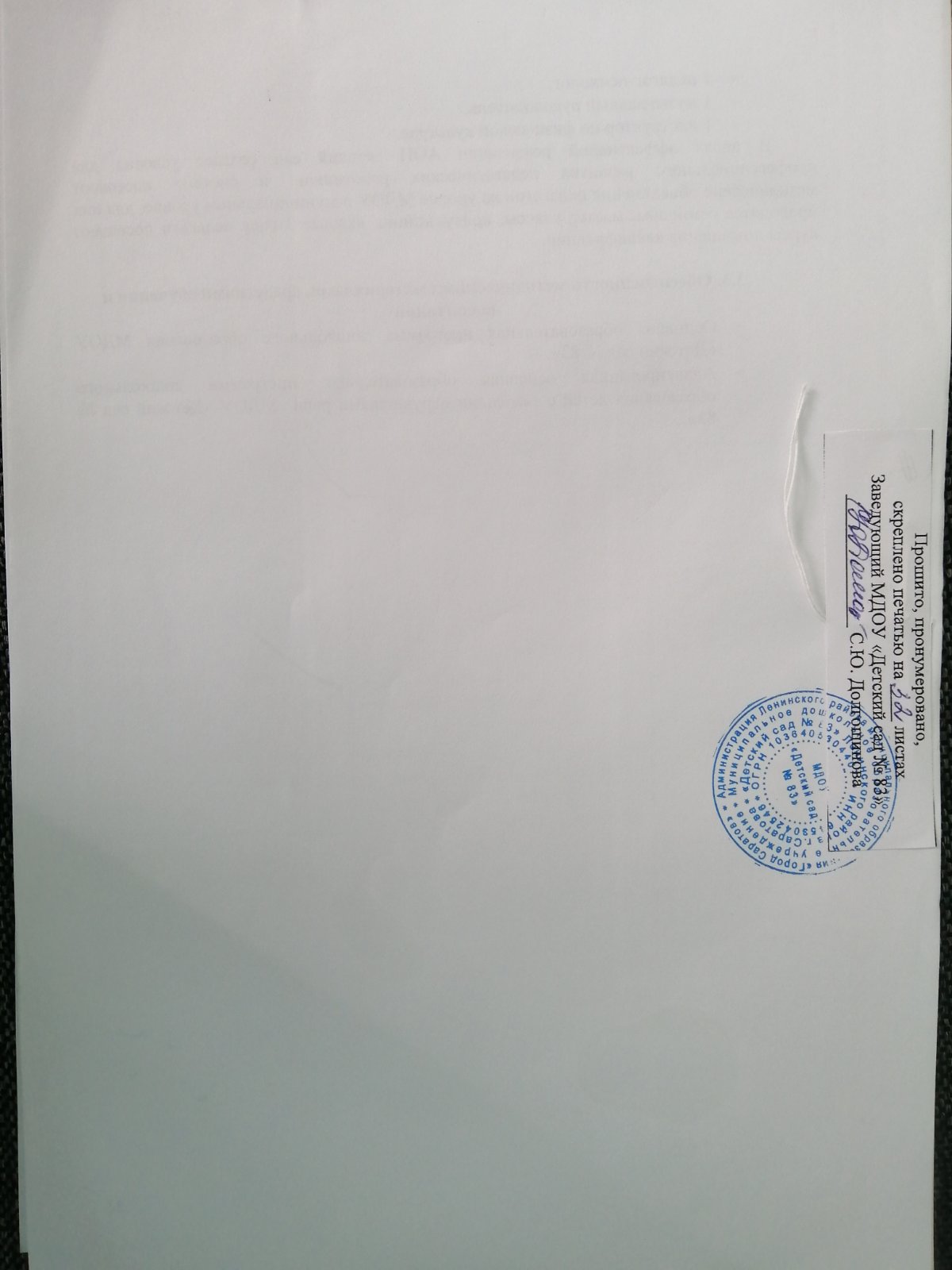 ПРИНЯТО на заседании Педагогического совета МДОУ №83УТВЕРЖДАЮ:заведующий МДОУ № 83_____________ Долгощиновой С.Ю1. ЦЕЛЕВОЙ РАЗДЕЛ31.1. Пояснительная записка	31.1.1. Значимые для разработки и реализации АОП характеристики41.1.1.1. Общая характеристика дошкольной образовательной организации и условия ее функционирования41.1.1.2. Характеристика особенностей развития ребенка51.1.2. Цели и задачи АОП61.2. Планируемые результаты освоения АОП72. СОДЕРЖАТЕЛЬНЫЙ РАЗДЕЛ	92.1. Описание образовательной деятельности в соответствии с направлениями развития ребенка, представленными в пяти образовательных областях92.1.1. Социально-коммуникативное развитие92.1.2. Познавательное развитие142.1.3. Речевое развитие162.1.4. Художественно-эстетическое развитие202.1.5. Физическое развитие	232.2. Программа коррекционной работы специалистов с ребенком 272.2.1. Содержание коррекционно-развивающей работы воспитателей293. ОРГАНИЗАЦИОННЫЙ РАЗДЕЛ3.1. Организация материально-технического обеспечения АОП.Особенности развивающей предметно-пространственной среды.313.2. Кадровое обеспечение реализации АОП303.3. Обеспеченность методическими материалами, средствами обучения и воспитания33№НеделяТемаСентябрьСентябрьСентябрь131.08.20-04.09.20Здравствуй детский сад.207.09.20-11.09.20Мой город.314.09.20-18.09.20Моя семья.421.09.20-25.09.20Здоровье.528.09.20-02.10.20Я и мое тело.ОктябрьОктябрьОктябрь105.10.20-09.10.20Золотая осень.212.10.20-16.10.20Дары осени (овощи, фрукты).319.10.20-23.10.20Дары осени (ягоды, грибы).426.10.20-30.10.20Откуда хлеб пришел.НоябрьНоябрьНоябрь102.11.20-06.11.20Птицы.209.11.20-13.11.20Домашние животные.316.11.20-20.11.20Дикие животные.423.11.20-27.11.20Мама слово дорогое.ДекабрьДекабрьДекабрь130.11.20-04.12.20Зимушка зима.207.12.20-11.12.20Транспорт. Виды транспорта. ПДД314.12.20-18.12.20Такая разная одежда и обувь.421.12.20-25.12.20Игры и игрушки.528.12.20-31.12.20Новый год.ЯнварьЯнварьЯнварь111.01.21-15.01.21Зимние забавы.218.01.21-22.01.21Народные традиции, праздники.325.01.21-29.01.21В гостях у сказки.ФевральФевральФевраль101.02.21-05.02.21Такие разные дома.208.02.21-12.02.21Мебель.315.02.21-19.02.21Профессии.422.02.21-26.02.21Защитники Отечества. Родная Армия.МартМартМарт101.03.21-05.03.21Международный женский день209.03.21-12.03.21Весна315.03.21-19.03.21Прилет птиц422.03.21-26.03.21Рыбы. Морские обитатели529.03.21-02.04.21Театральная неделя. Досуги развлеченияАпрельАпрельАпрель105.04.21-09.04.21Книжкина неделя212.04.21-16.04.21Покорение космоса319.04.21-23.04.21Земля наш дом родной426.04.21-30.04.21Деревья и кустарникиМайМайМай104.05.21-07.05.21День Победы211.05.21-14.05.21Насекомые317.05.21-21.05.21Царство растений: травы, цветы424.05.21-28.05.21Давайте дружить